Varga Géza Ferenc (1950, Dombóvár – 2002, Szolnok) munkásságaDombóváron született. Iskoláit szülővárosában és Pécsett végezte. Autodidakta művész, mindössze egy évet jár földrajz-rajz tanári szakra. Kezdetben fest és grafikákat készít, így szerezve megbecsülést pályája korai éveiben szülővárosában. Plasztikával 1975-76 körül kezd foglalkozni. Eleinte mintáz, később áttér a faragásra. 1978 és 1980 között a Tolna Megyei Tanács ösztöndíjasa, ekkoriban már Szekszárdon és Dombóváron is csoportos tárlatok résztvevője.Az 1970-es évek végén Budapesten is szerencsét próbál, felveszik a Fiatal Képzőművészek Stúdiójába, az 1982-es Stúdió Kiállításon már díjat is kap. Az 1983-as év hozza el számára az első egyéni kiállításokat (Fiatal Művészek Klubja, Vas utcai szoborkert). Ugyanebben az évben együtt dolgozik Nagyatádon, a faszobrász művésztelepen Samu Gézával (1947-1990) és Orosz Péterrel (1951-2015). 1983-tól a Művészeti Alap, majd később a Magyar Képzőművészek és Iparművészek Szövetségének tagja.1984-től 1988-ig a Nagyatádi Alkotótelep vezetője. Ezután Budapestre költözik, a Lehel úti Kollektív Műterembe, ahol a későbbi Fáskör tagjaival (Huber Andrással, Orosz Péterrel és Samu Gézával) dolgozik együtt.Az 1990-es évek elején – az egyéni kiállítások mellett – egymást követik a fáskörös kiállításai.Művészetét díjakkal is elismerik: az Országos Szobrászati kiállítás díját kapja meg 1986-ban, 1987-ben és 1990-ben Salgótarjánban, az Országos Szobrászati Biennálé díját pedig 1992-ben, 1994-ben és 1996-ban Nagyatádon.Az 1980-as évektől datálódik az életműben fontos szerepet betöltő köztéri és szimpozion munkássága, ami tíz országra és négy földrészre is kiterjed.Kozák Csaba (művészeti író, kiállításrendező): Varga Géza Ferenc művészetéről
Varga Géza Ferenc (1950-2002) szobrászművész már nem élhette meg a párizsi Magyar Kulturális Intézetben nyáron rendezett „Fáskör” kiállítást, ahogy nem szelektálhatott a Fregatt Galériában bemutatott grafikai tárlatára sem. Franciaországban munkái Huber András, Orosz Péterés Samu Géza (1947-1990) művei társaságában voltak bemutatva. A kiállítás sikerét jelzi, hogy ugyanezt az anyagot - kisplasztikákat, szobrokat, installációt - a stuttgarti társintézet idén ősszel szerepelteti kulturális ajánlatában. A Fregattban Varga életművének olyan szeletét láthattuk - Nagy Gábor Mihály válogatásában és rendezésében -, amit ritkán osztott meg a szakmával, barátaival. A kiállításon közel három tucatnyi grafika szerepelt; tusrajzok pár ceruzarajzzal kiegészítve. Sem szignó, sem datálás nem volt rajtuk, holott kész, befejezett munkákat láthattunk. Varga nem tartotta fontosnak aláírni műveit, gondolta, van még ideje erre. Nem volt. Ez a kiállítás még az ő beleegyezésével indult, nem tudhatta, hogy posztumusz lesz. 
A fenti két bemutató nagyon szűk, illetve specifikus szeletét adhatta negyedszázados életművének. Az ouvre-nek csak mellékága a grafikák, eredeti rajzok, ugyanakkor tudjuk, hogy nem vázlatokkal állunk szemben, hanem az életműbe tökéletesen illeszkedő anyaggal. Vannak itt szobortervek, installációk előképei, szobrászrajzok, a szobrokkal feleselő, azokat két dimenzióban elmesélő munkák. A történet ugyanaz, mint az életmű legfontosabb vonulatát képviselő kisplasztikák, szobrok, nagyméretű köztéri munkái, installációi, térberendezései, a tájba illeszkedő, a tájjal beszélgető művei esetében. Műtárgyainak, műtárgyegyütteseinek leggyakoribb anyaga a fa volt, de mindenféle természetes anyaggal dolgozott, egyaránt beépítette művészetébe a követ, a gránitot, a márványt. Olyan műveket alkotott, melyek az idővel dacolnak, de tűzből és jégből is létrehozott múlékony műtárgyakat. 
Varga alkotói munkásságának alapvető jellemzője a természet-közeliség, az organikus lét saját szobrászi nyelvére való lefordítása és interpretációja, a forma egyéni megfogalmazása. Műveinek közös tulajdonsága, hogy mindig és mindenhol a szerves létre utaló formákkal, motívumokkal dolgozva a „natura morta” anyagait használta fel: teremtőt játszott, életre keltette a kiszáradt fát, letört gallyat, kivágott nádat, földre fekvő bambuszt, állati dögök-tetemek csontjait, halak bőrét, vízpartok mosta követ, ársodorta kókuszdiót, növények kiszáradt termését, húsát vedlett gyümölcsmagot, kérgesedé héját, külső és belső vázpilléreket. A „haláltánc”-ból megtérő anyagok művészetté, szobrokká álltak össze, a „danse macabre” örvénylő körforgása végén plasztikák születtek Varga keze nyomán. A szobrok törzsét-testét, a tömbös formát sokszor feloldotta, valahol elvékonyította, szálkássá-szilánkossá oldotta a masszív anyagot, szinte röptette, szélnek eresztette az alapformát. Szobrai sohasem látott fák reinkarnációi, mesebeli őslények, madarak-halak, az ég és a víz mitikus állatainak költői megidézései. Ezeket a lényeket vagy zárt (kiállító)terekben lebegtette-terelte, vagy pedig az erdő, a rét szabad atmoszférájába komponálta. 
Varga formavilága nem idézte az embert, csak az ember egykor volt, vagy valamikor a jövőben megvalósuló környezetét, pontosabban: az ember nélküli környezetet. Ez a hiátus számomra egyértelmű véleménye az ember természetpusztító, környezetromboló tevékenységéről. Egyetlen munkája volt/van, ahol két nagymesterre emlékezik, bár személyesen csak egyikkel dolgozhatott együtt, tudhatta barátjának. A „Csontváry és Samu Géza uraknak szeretettel” című kisplasztikája egyszerre idézi Csontváry hajlongó-táncoló cédrusát és Samu formavilágát, a korai halálba torkolló művészsorsok hitükben tántoríthatatlan, mégis magányos alkotóit. 
Vargánál az állati-növényi maradványok, a törzsek, testek, a fosszillák és csontvázak vagy hiteles elemekből építkeztek, vagy szakértőket megtévesztő módon voltak összeállítva. Egykori lényekre emlékeztettek és új teremtményeket hozott létre. Van, ahol természethűen épült a csontváz, a borda, a gerincoszlop, a medence. Van, ahol DNS-spirálként kanyargóit, azonosíthatatlan repülő-úszó tárgyakká redukálódott. A lapocka, a kopoltyú, a halbőr és a többi elem mind-mind csak ürügy volt, melyből egyfajta „dream land”, gyermekkori mesevilágunk támadt fel. Nála minden csontjáig lecsupaszított, meztelenségében kiszolgáltatott, ismeretlen partokra kivetett. Holtakat idéző, és mégis: örökkön a létet igenlő. Vargánál nagy, szárnyas hajók úsztak az égen, delta-szárnyú repülők zúgtak a vízfodrok alatt, és Noé bárkája partot ért, mert Varga világában minden megtörténhetett. 
Varga Géza művészete sohasem volt nárcisztikus, magamutogató - bár mindent lecsupaszított és kitakart hanem felelősséggel bíróan tudott beszélni az ember és a természet kapcsolatáról. Varga nem másolt, hanem teremtett, nem modellált, hanem alkotott. Az ő világa egyedi és hiteles. Ő valamit megértett a nagy körforgásból, művészete pedig tananyag lehet. Ehhez viszont egy, a teljes életművet méltató könyvre van szükség és az ouvre-t részleteiben is bemutató kiállításra. 
Ez a szakma felelőssége. (Megjelent: Életünk, 2003./4.szám/Műmelléklet/szerző: Kozák Csaba)Egyéni kiállításai1983 - Fiatal Művészek Klubja, Budapest; Hal éji éneke, Vas utcai szoborkert, Budapest; Művelődés Háza, Sárospatak (Varga Ágnessel)     1984 - Horváth Endre Galéria, Balassagyarmat1985 - Aktiv Galerie, Drosendorf, Stúdió Galéria, Budapest; Helyőrségi Művelődési Otthon, Nagyatád; Kossuth Lajos Tudományegyetem, díszudvar, Debrecen (Farkas Lászlóval és Samu Gézával)1987 - EGIS Gyógyszertár, aula, Budapest1988 - Rippl-Rónai Múzeum, Kaposvár1989 - Művelődési Központ, Lenti; Babits Mihály Művelődési Központ, Szekszárd; Duna Galéria, Budapest (Huber Andrással, Orosz Péterrel és Samu Gézával)1990 - Hotel Solar, Nagyatád  1991- Természetmítoszok a képzőművészetben I. Samu Géza és a Fáskör, A Fáskör (Huber Andrással, Orosz Péterrel és Samu Gézával) Budatétényi Galéria, Budapest; Fáskör, Műcsarnok, Győr; Hal éji éneke, Művelődési Központ, Dombóvár1992 -Természetmítoszok (Farkas Lászlóval, Huber Andrással, Orosz Péterrel és Samu Gézával), Csepel Galéria, Budapest; Galerie Simon, Altenahr1993 - Vigadó Galéria, Budapest (Huber Andrással és Orosz Péterrel); Fiatal Művészek Klubja, Budapest (Orosz Péterrel)1994 - Eve Art Galéria, Budapest; Pécsi Kisgaléria, Pécs1995 - V. A. M. Design Center, Budapest; Budapest Galéria Lajos utcai Kiállítóháza, Budapest (Sakari Matinlaurival); Salamon Torony, Visegrád (Huber Andrással és Orosz Péterrel); Árpád vezér Gimnázium, Sárospatak (Orosz Péterrel); Művelődési Központ, Dombóvár (Orosz Péterrel)1996 - A Fáskör utolsó kiállítása (Huber Andrással és Orosz Péterrel), Rippl-Rónai Múzeum, Kaposvár; Táltos Klub, Budapest1997 - Morf (Orosz Péterrel, Farkas Lászlóval), Gödöllői Galéria, Gödöllő 1998 - Visuaalinen Keskus, Oulu (Colin Fosterrel)1999 - Pro Puu Galleria, Lahti (Colin Fosterrel és Sakari Matinlaurival)2001 - A Fáskör (Huber Andrással, Orosz Péterrel és Samu Gézával), Művészetek Háza, Szekszárd 2002 - Fregatt Art Galery, Budapest; Fáskör (Huber Andrással, Orosz Péterrel és Samu Gézával), Magyar Intézet, Párizs; Varga Géza úrnak, szeretettel, Dombóvári Művelődési Ház, Dombóvár2005 - In memoriam Varga Géza Ferenc, Dombóvári Művelődési Ház, Dombóvár2012 - Emlékképek, Dombóvári Művelődési Ház, DombóvárVálogatott csoportos kiállítások1982 - Stúdió ’82, Műcsarnok, Budapest; A Fiatal Képzőművészek Stúdiójának kollázs kiállítása, Vajda Lajos Stúdió, Szentendre1984 - Stúdió ’84, Ernst Múzeum, Budapest 1985 - IX. Országos Kisplasztikai Biennálé, Pécs; I. Országos Faszobrászati Kiállítás, Nagyatád; Stúdió ’85, Ernst Múzeum, Budapest1986 - VI. Szabadtéri Szoborkiállítás, Salgótarján1987 - XVII. Szabadtéri Szoborkiállítás, Salgótarján; Dél-Dunántúli Tárlat, Kaposvár1988 - II. Országos Faszobrászati Triennálé, Nagyatád; Tavaszi Tárlat, Műcsarnok, Budapest; Somogy Megyei Tárlat, Kaposvár; Nemzetközi Művészeti Találkozó, Moszkva; XVIII. Szabadtéri Szoborkiállítás, Salgótarján1989 - Nyári Tárlat, Békéscsaba; Téli Tárlat, Műcsarnok, Budapest; VII. Országos Éremművészeti Biennálé, Lábasház, Sopron1990 - XX. Szabadtéri Szoborkiállítás, Salgótarján; Universitdad Autonoma de Barcelona, Barcelona; Debreceni Nyári Tárlat, Debrecen; I. Országos Szobrászrajz Biennálé, Budapest; Ungarsk samtidskunst, Galleriet Senterseiskapet, Bergen1991 - VIII. Országos Éremművészeti Biennálé, Lábasház, Sopron; XII. Országos Kisplasztikai Biennálé, Pécs; Debreceni Nyári Tárlat, Debrecen1992 - XXII. Szabadtéri Szoborkiállítás, Salgótarján; III. Országos Faszobrászati Kiállítás, Nagyatád; II. Nemzetközi Szobrászrajz Biennálé, Budapest1993 - XIII. Országos Kisplasztikai Biennálé, Pécs; VII. Szolnoki Képzőművészeti Triennálé, Szolnok1994 - III. Nemzetközi Szobrászrajz Biennálé, Budapest; IV. Országos Faszobrászati Kiállítás, Nagyatád1995 - XIII. Országos Kisplasztikai Biennálé, Pécs; Helyzetkép/Magyar szobrászat, Műcsarnok, Budapest1996 - XXVI. Szabadtéri Szoborkiállítás, Salgótarján; IV. Nemzetközi Szobrászrajz Biennálé, Budapest; V. Országos Faszobrászati Kiállítás, Nagyatád1997 - Magyar Szalon, Műcsarnok, Budapest2000 - Szobrok 2000, Szt. Kristóf Jazz Galéria, Budapest; Ugriculture 2000: suomalais-ugrilaisten kansojen nykytaiteet, Gallen-Kallelan Museo, Espoo2001 - Ugriculture 2000: suomalais-ugrilaisten kansojen nykytaiteet, Lönnströmin Taidemuseo, Rauma;  Ugriculture 2000: suomalais-ugrilaisten kansojen nykytaiteet, Riihimaen Taidemuseo, Riihimaki; Szobrászaton innen és túl, Műcsarnok, BudapestKöztéri műveiIguana (fa, 1983, Nagyatád)Cím nélkül (kő, 1984, Burgasz, Bulgária)Madár (fa, 1986, Taszár, repülőtér)Szélfútta halgerinc (fa, 1988, Lenti)Élet (fa, 1989, Nagyatád)Forma (gránit, 1989, Budduso, Olaszország)Egyszarvú (gránit, 1990, Quagadougou, Burkina Faso)Csontváry és Samu Géza uraknak tisztelettel (festett fa, 1991, Nagyatád)Midnight Sun (fa, csont, bambusz, 1992, Kemijarvi, Finnország)Elágazó utak fája- Honfoglalási emlékmű (fa, bronz, kvarcit, 1996, Nagyatád)Mándy Iván-síremlék (kő, 1997, Budapest)Hadnagy Lajos-síremlék (fa, kő, 1998, Budapest)Kék árbóc (fa, 1998, Zalaegerszeg)Cím nélkül (kő, 1998, Zacatecas, Mexikó)Bálvány (kő, 1998, Antalya, Törökország)Cím nélkül (fa, 1999, Degirmendere, Törökország)Cím nélkül (kő, 1999, Rachana, Libanon)Titkos csoda (gránit, mészkő, 2000, Zalaegerszeg)Cím nélkül (kő, 2000, Cerisy- ja- Forét, Franciaország)Noénak Tisztelettel (gránit, 2000, Guilin, Kína)Hajó (márvány, 2001, La Norma, Franciaország)Varga Géza Ferenc sajátos művészi utat járt be. 
Leginkább madárszárnyakra, csontokra, halgerincekre emlékeztető plasztikákat, ágas-bogas fákat idéző szobrokat, liánokat készített. Kifejezésmódjára – melyre hatott az afrikai művészet, az aprólékos-gondos megmunkálás – az organikus szemlélet a jellemző. Plasztikái a múlt század 80-as 90-es évei magyarországi természetművészetének meghatározó munkái. Ars poeticája szerint a szobrászat nem cél, csupán eszköz – maga az alkotás folyamata – a világmindenség megértéséhez. Számára a szobrok a teremtő energiákkal való találkozást, a térfoglaló ember konstruktív meditációját jelentették.Dr. Balipap Ferenc - (1948-2013) szociológus, szociálpolitikus, népművelő, közösségfejlesztő, 1977-től 1991-ig a Dombóvári Művelődési Központ és Könyvtár igazgatója - sorai (Varga Géza Ferenc temetésén, 2002-ben hangzottak el) - részletek -".......Varga Gézával hány évünk, napunk, életünk volt együtt, egyfelé törekedve, egymást segítve, ösztönözve, féltve! Most dekoratőr kell az új művházba, Géza, gyere. S Te jöttél. Most Samu Géza készülő szobrához, most Makovecz Tokaji jurtájához, most Pipó szoboszlói tárlatához, most valamelyik faluban egy ünnepi kiállításhoz kell a kezed, a szemed, a fantáziád, az erőd – Géza, gyere! Most fogd meg, vedd át Balázs Pistától a hegedűt, a művház avatása van, játssz valamit, hiszen sok robotunkban ez a nap nekünk igazi ünnep. Most be kell paravánozni a Vastert, most Kós 100 éves születésnapját üli nálunk a haza szellemi kiválóságainak serege, rendezd be hozzá a termet. Most filmszemle lesz, szitázz egy csomó plakátot; Parais Pistáék táncos találkozójára húzd fel birgeri csizmád, verj rá egy legényest a csizmaszárra, táncolj, és ülj le asztalunkhoz, Fenyvesi Béla, Marczali, Nyers Magdi meg a többiek mind szívesen adunk helyet neked, a mindig segítőkész kollegának. A munkáddal, a rád jutó feladatok elvégzésével, s persze a személyiségeddel, a jellegzetes Varga uras emberi figuráddal, gesztusaiddal - mindig és mindenütt közénk tartozol.
...
A művelődési központ első éveinek sikerei elképzelhetetlenek nélküle. S hogy többre képes, mint amit itt el kellett végeznie, azt későbbi életével, munkásságával fényesen bizonyította: Samu Géza majd Kő Pál és a többiek barátságának csillagvonzásába kerülve szobrásszá, szobrászművésszé vált maga is. Kizárólag önerejéből kiemelkedett abból a dombóvári világból, amelyik nem igazán emelte – föl sem igen ismerte – tehetségeit. Varga Géza egész életén át emelkedett, egyre magasabbra állította maga számára a célt, s egyre magasabbra jutott.Sok országot bejárt, ismerkedett és bemutatkozott. Jó pár hónapja, egy alkotó-táborból Kínából tért haza. 2000 szilveszterén Bázelből küldött telefonos üdvözletet. S jelezte, jóféle francia vörösborokkal érkezik. Múlt ősszel nagy halom fényképpel jött, hogy Samu Gézáról készítsünk egy emlékalbumot. Pécsváradon az ő keze-munkájával állt össze a Samu emlékmúzeum. Farkas János egyetlen szavára mindig jött és segített. Egyszer közbenjárásomat kérte, hogy a Gyulaji erdőből szerezzünk egy teherautónyi rőzsét, valahol egy kiállításhoz kellett. Pár éve stílfűrésszel állított be hozzánk, hogy elburjánzott fáimat lenyesse. Egy öreg barack s egy vén körte törzséből félretettünk egy-egy rönköt, ezekből majd szobrot készít. “ Felhasznált irodalom: Kertész László: Varga Géza Ferenc (Magyar Napló, Írott szó Alapítvány, Budapest 2015.)Kozák Csaba: Varga Géza Ferenc művészetéről (Életünk, 2003./4. szám/Műmelléklet)Varga Géza Ferenc szobrai (katalógus, Pécs, Kisgaléria)Takács Istvánné: Arcok Dombóvárról (Dombóvári Városszépítő Egyesület, helytörténeti sorozat 4., Dombóvár, 2000.)Wiedmer-Balipap Zsuzsa: Varga Géza Ferenc 70 (Facebook)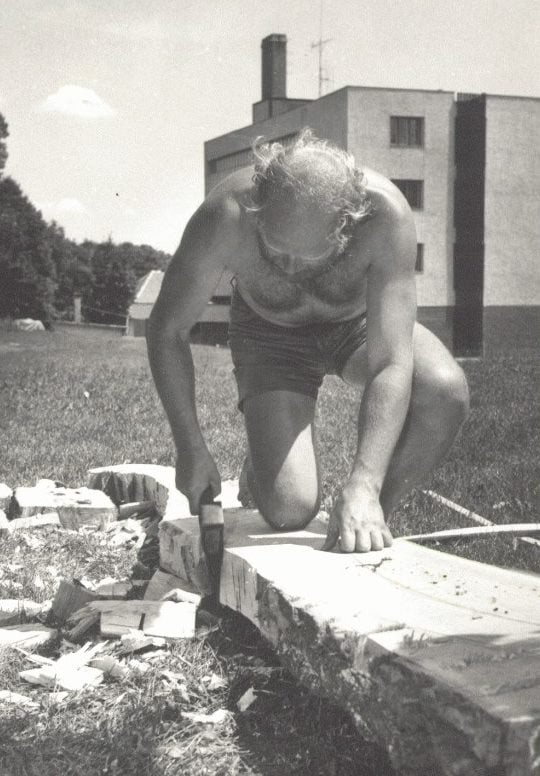 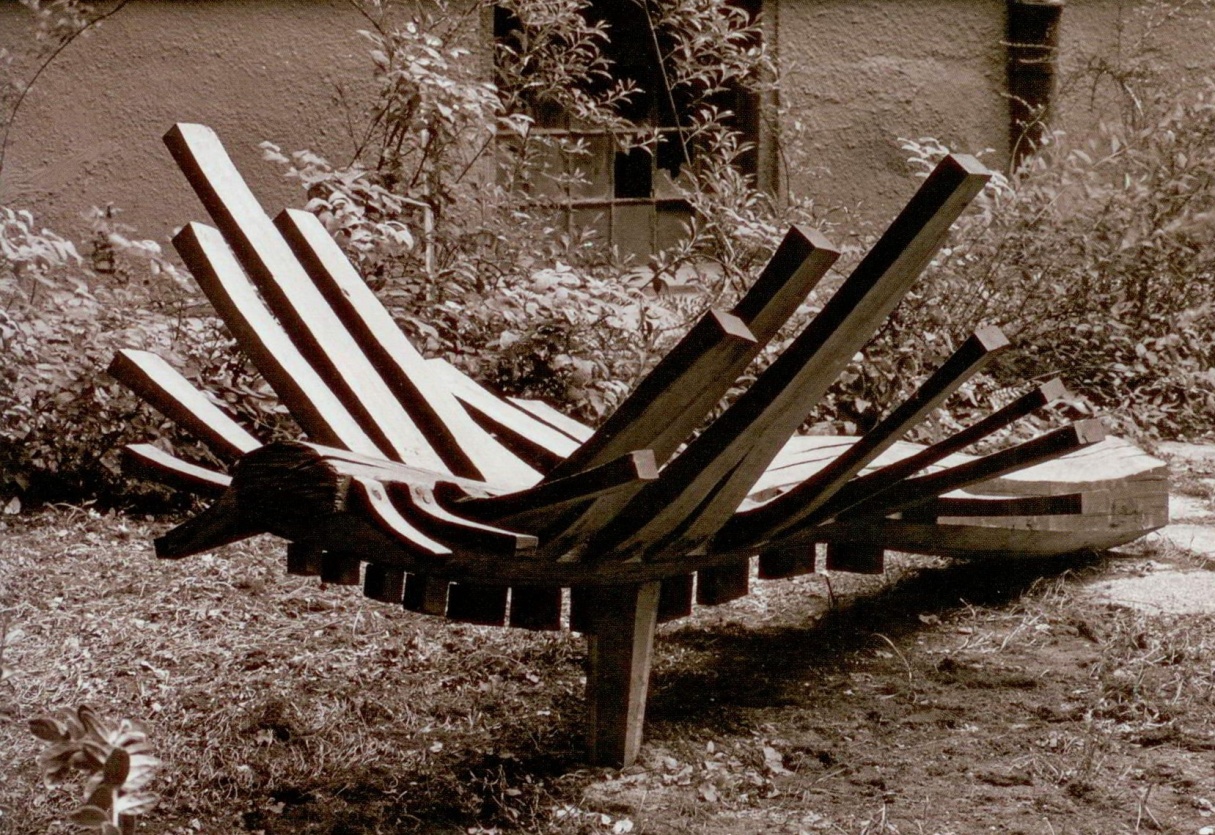 		Részlet a Vas utcai szoborkertben rendezett kiállításról (1983)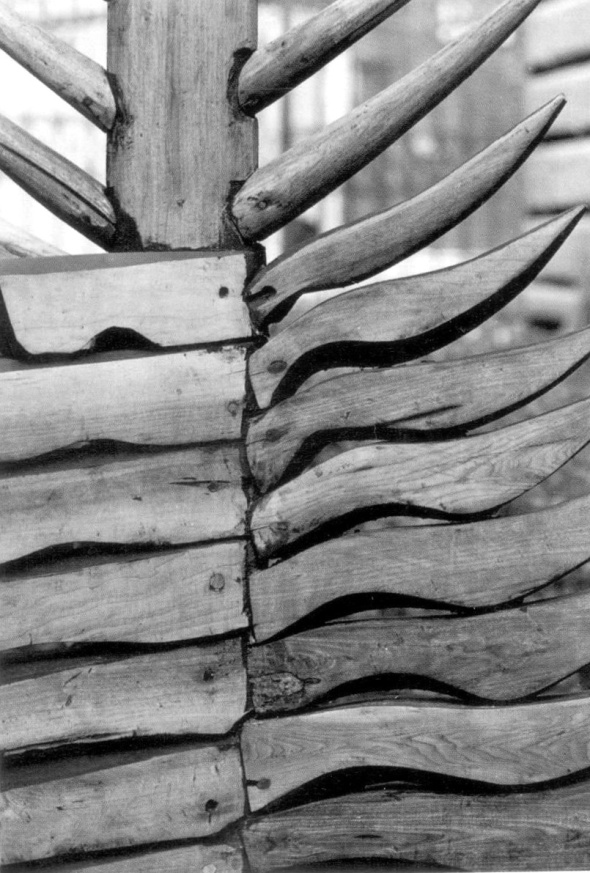 Részlet a Vas utcai szoborkertben rendezett kiállításról (1983)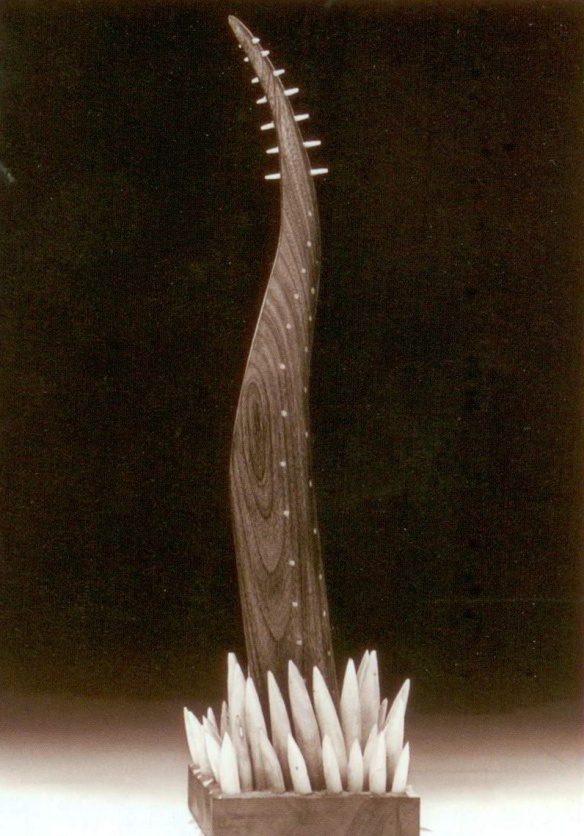 				   Növekedés, 1990-es évek eleje 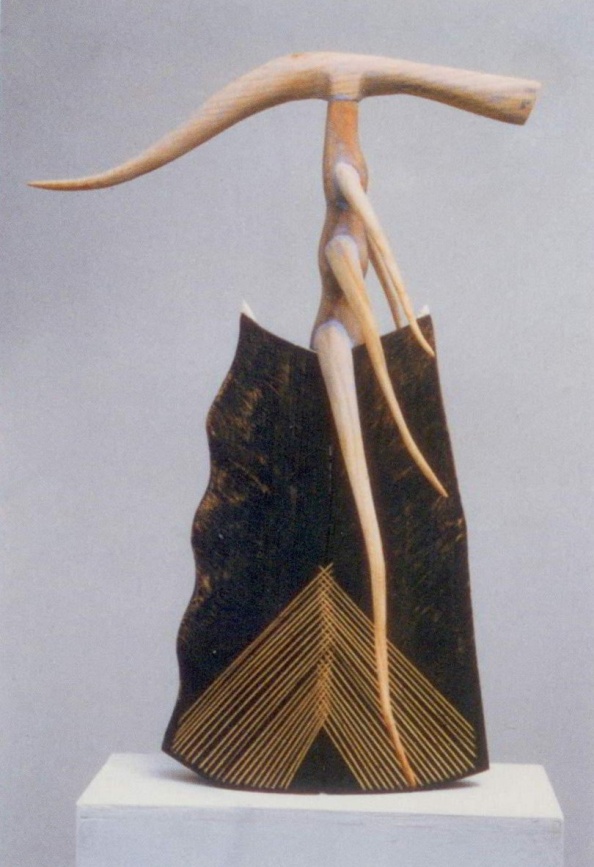 					  Villámisten (1994)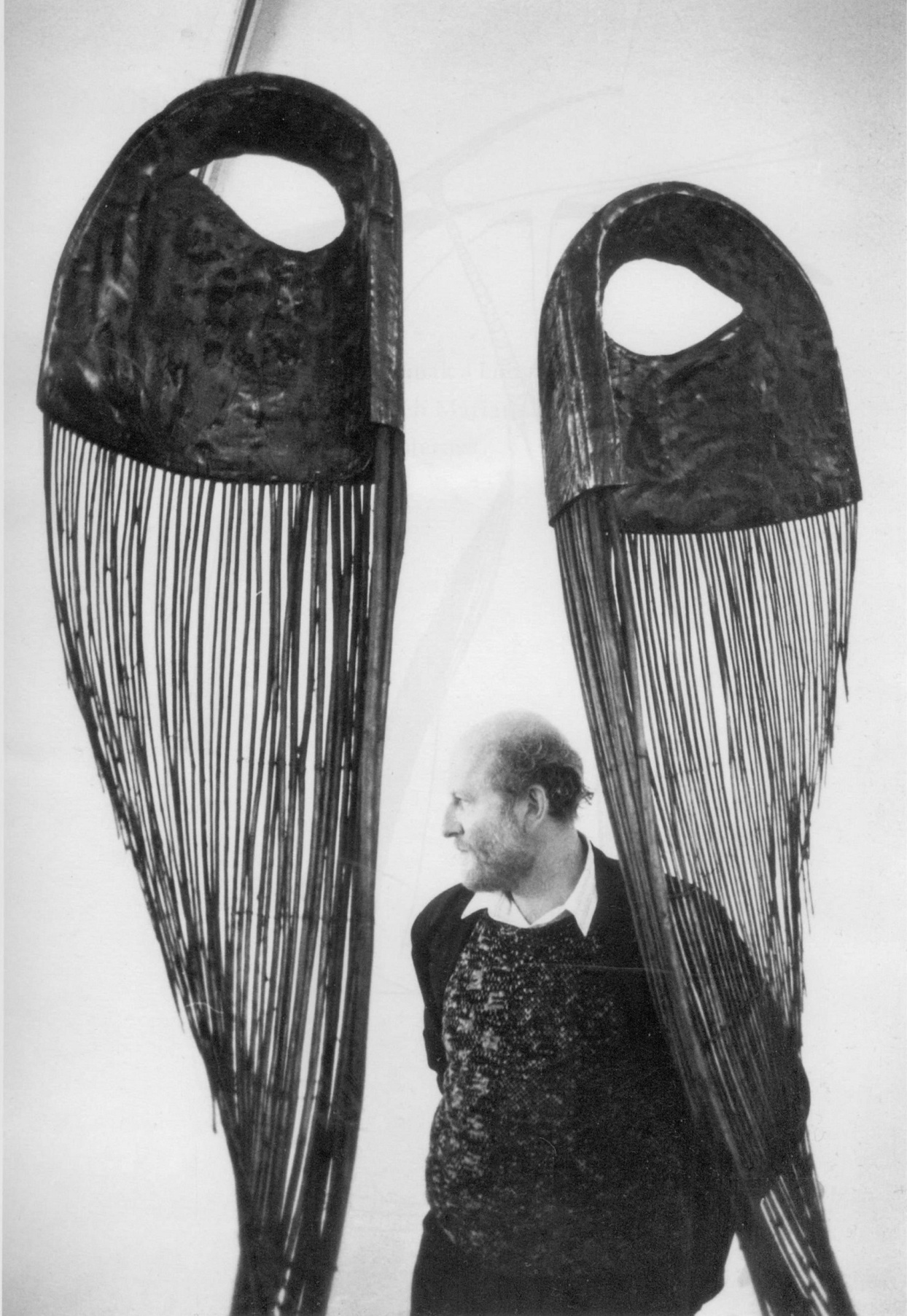 																Hajó, La Norma (Franciaország) 2001.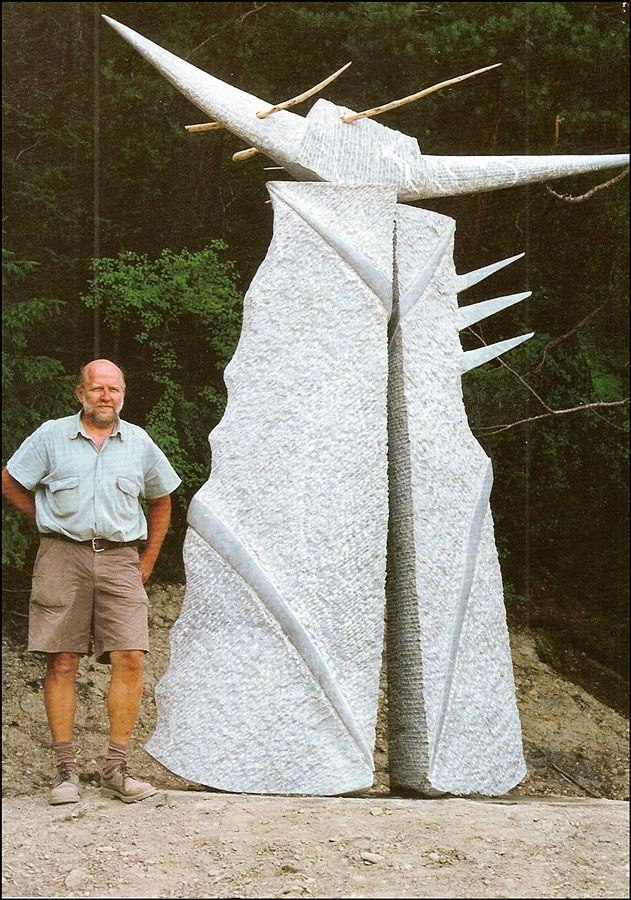 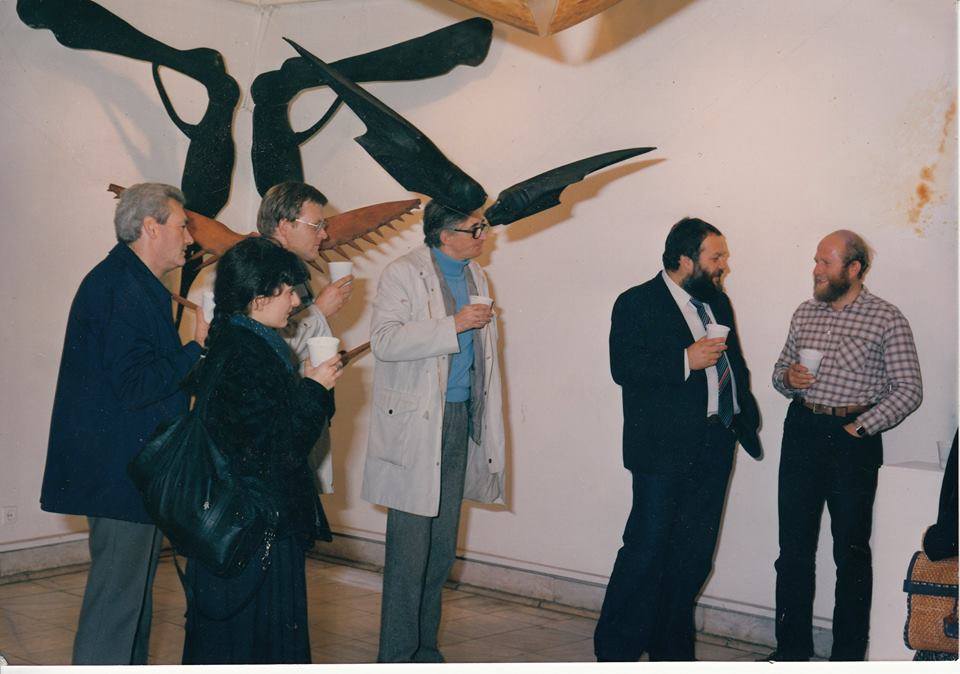 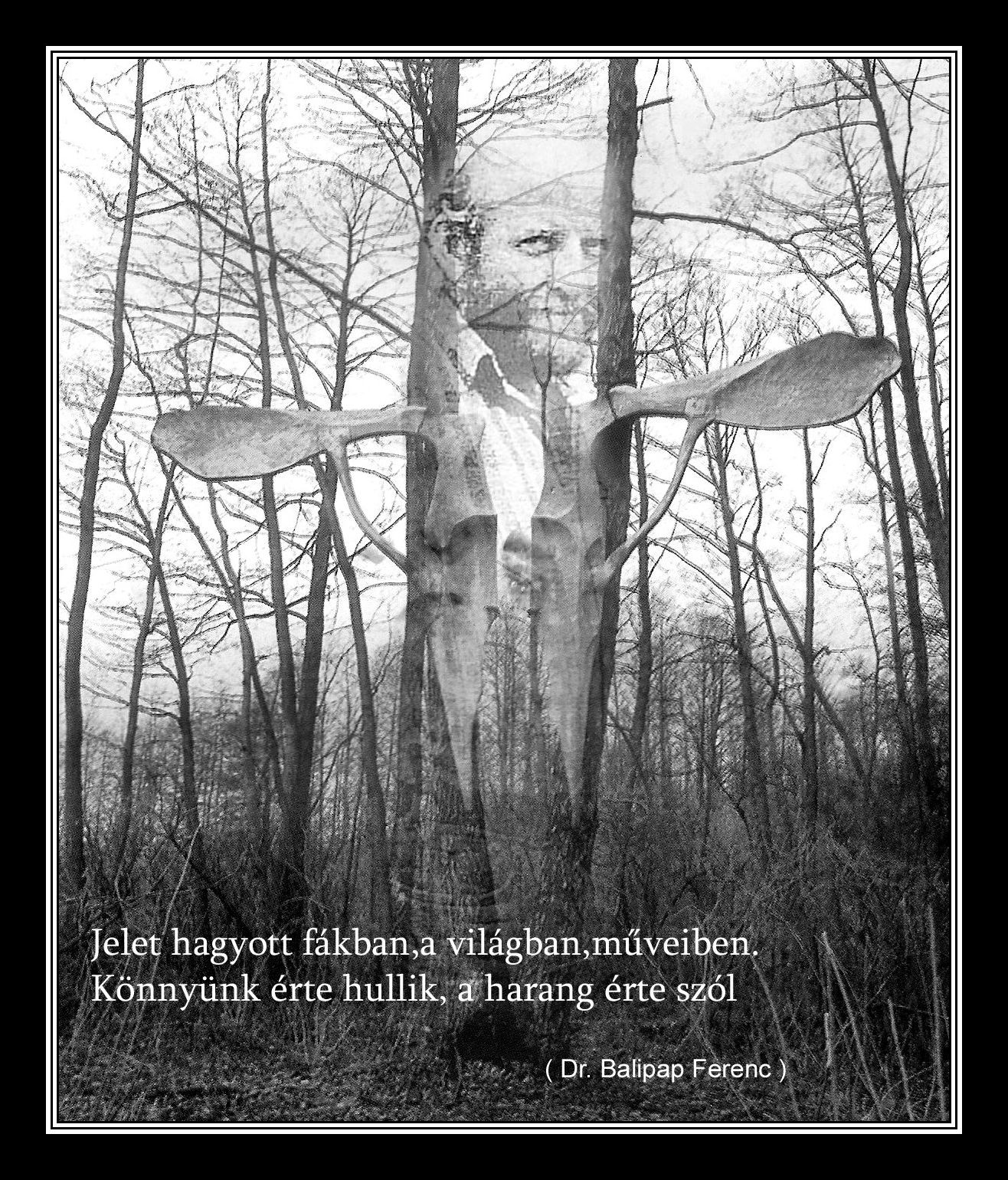 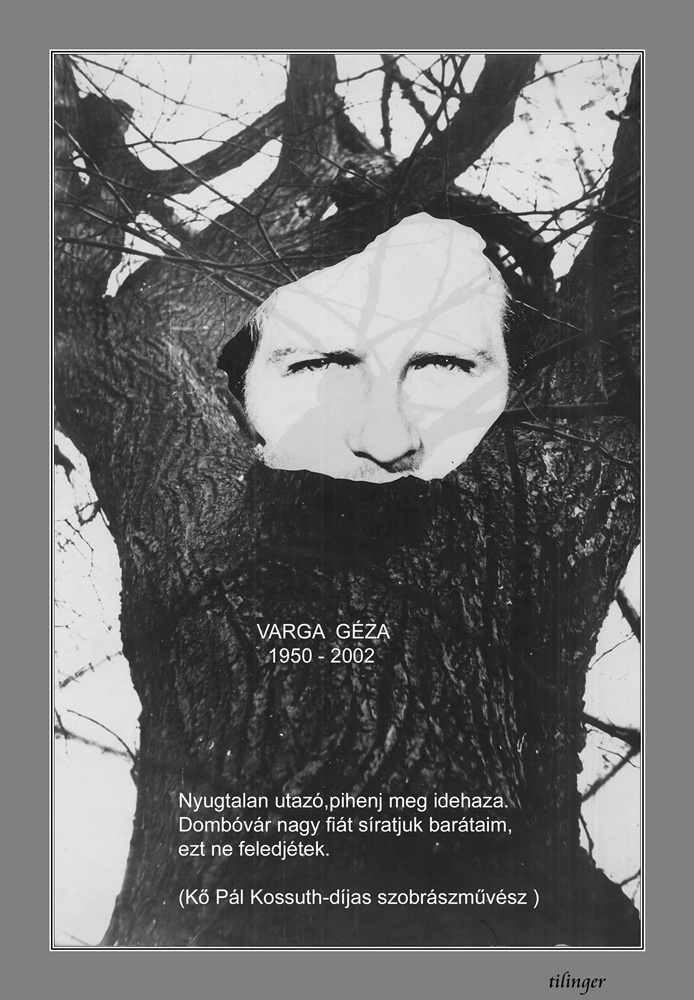 					(1996)					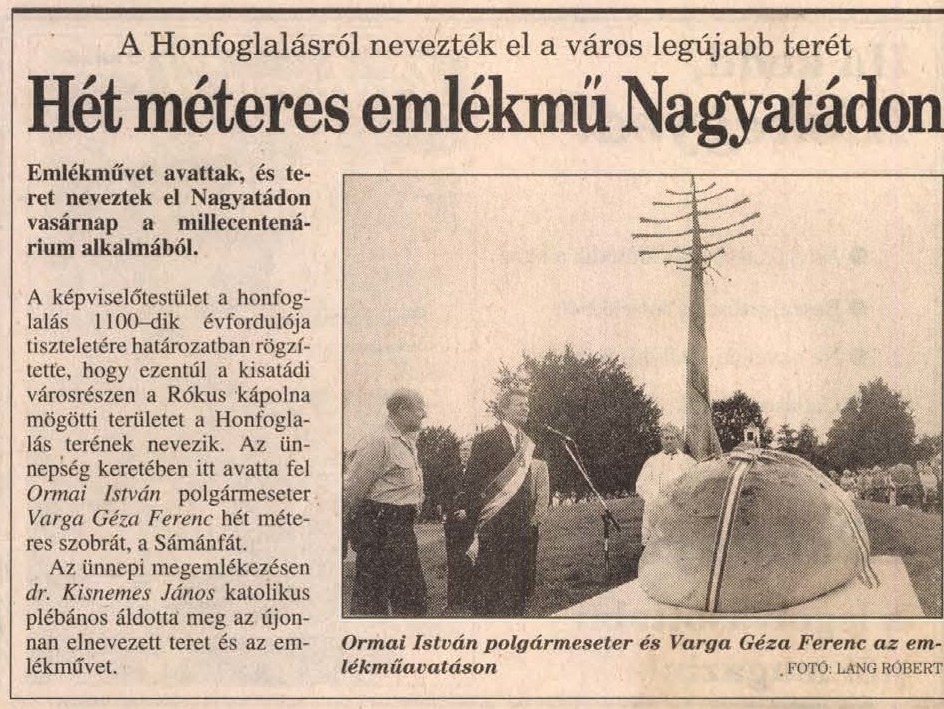 						(1997)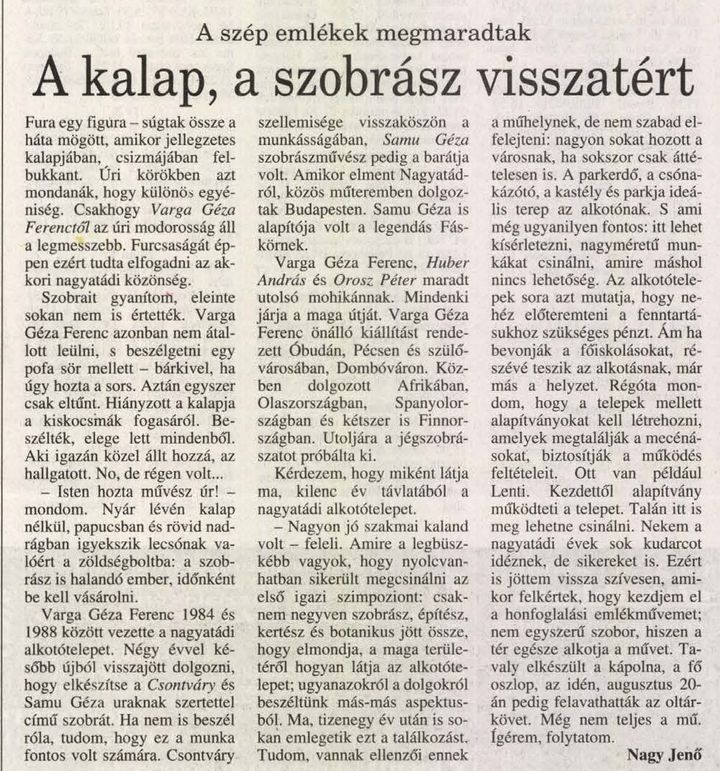 					  (2002)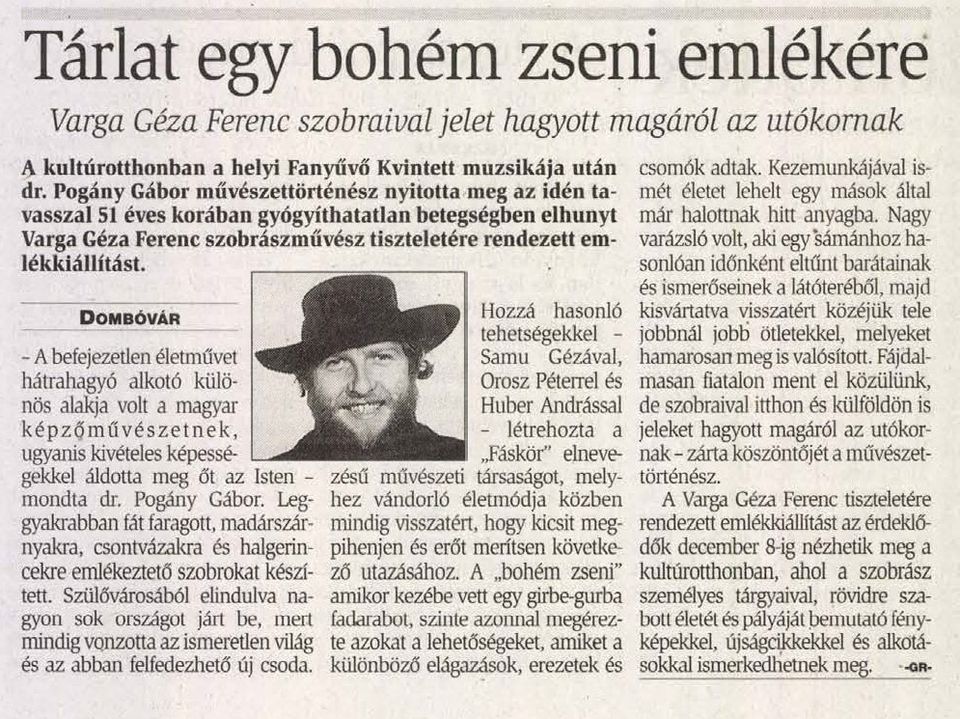 (2005)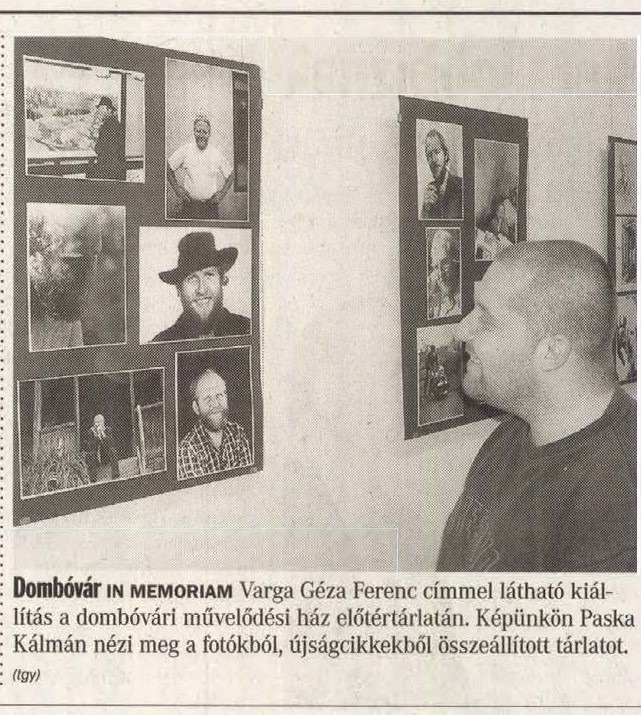 						(2010)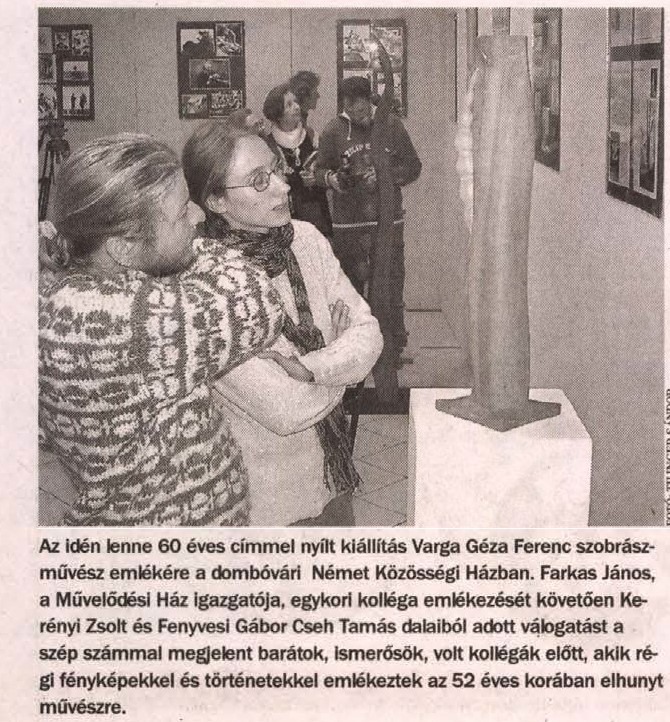 